Конспект организованной образовательной деятельности по познавательному развитию  в средней группе на тему: «Осень в лесу».Подготовила и провела воспитатель:                                                                            Курочкина Светлана НиколаевнаЦель: Продолжать формировать представлений о временах года, экологической культуры через наблюдения и экспериментальную деятельность.Задачи:Образовательные:Уточнить и расширить знания детей о видах деревьев, диких животных, птицах и грибах.2. Сформировать у детей обобщенное представление о лесе и его обитателях.3. Совершенствовать умения внимательно слушать, отвечать на вопросы.Развивающие:Развивать речь, логическое мышление,  познавательный интерес детей, внимание, память, наблюдательность.Воспитательные:1.Воспитывать у детей бережное отношение к природе; способствовать формированию доброго и заботливого отношения к животным и птицам.2. Воспитывать интерес и любознательность.Демонстрационный материал: Деревья (дуб, береза, клён), листья, дикие животные (медведь, лиса, белка, заяц, волк, лось, кабан, ёж), разрезные картинки животных,  пейзажная картина «Осень», грибы.                                              Ход занятия:Воспитатель: Ребята, отгадайте загадку.  Загадка: Утром мы во двор идём — Листья сыплются дождём, Под ногами шелестят И летят, летят, летят… (Осень)Воспитатель: Правильно, осень.  Ребята, а какие изменения произошли в природе?  (ответы детей)Воспитатель:  Назовите мне осенние месяцы? (ответы детей)Воспитатель: Ребята,  а вы любите путешествовать? (ответы детей).Приглашаю вас в осенний лес, а чтобы туда попасть надо выбрать правильную тропинку. Она не широкая и не короткая.(Дети выбирают длинную и узкую тропинку)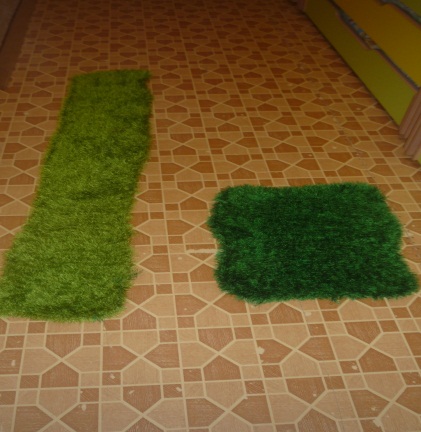 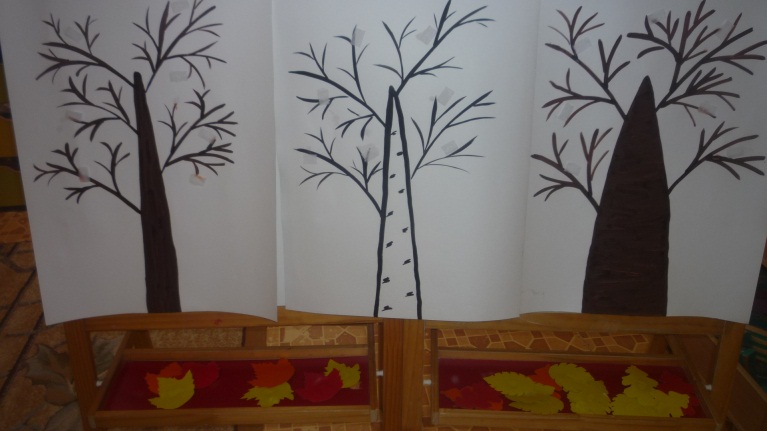 Воспитатель: Идём друг за другом, чтобы не заблудиться в лесу. Вот мы на полянке леса, посмотрите, сколько листьев лежит на земле, какие они красивые, яркие, цветные.  Кто  же их так раскрасил? ( ответы детей)Правильно ребята, это осень!Воспитатель:  Давайте соберём все листья и поиграем в игру «С какого дерева листочек».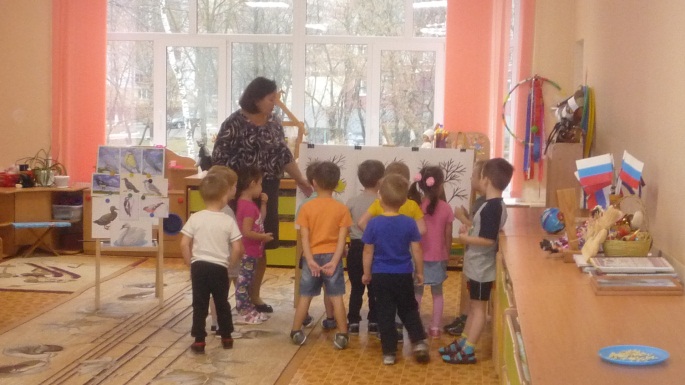 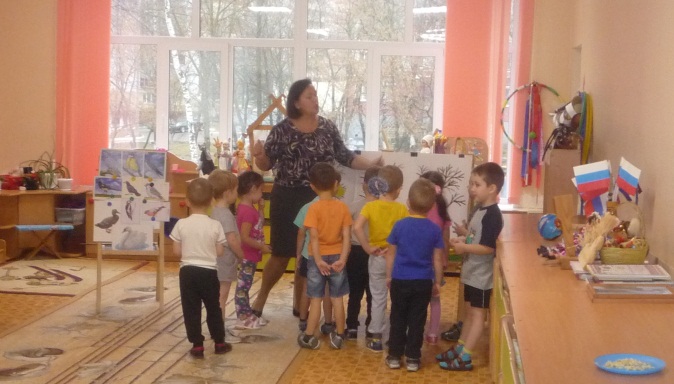 Игра «С какого дерева листочек» (воспитатель спрашивает ребенка, с какого дерева он взял лист).- с дуба – дубовый ;- с клена – кленовый;- с березы – березовый.Воспитатель: Молодцы ребята. Вы справились заданием.Воспитатель: А сейчас поиграем с пальчиками.Пальчиковая гимнастика «Осенние листья»Раз, два, три, четыре, пятьБудем листья собирать.Листья с берёзы, листья с осины,Листики с тополя, листья с рябины,Листики с дуба мы соберём,Маме осенний букет принесём.Воспитатель: Ребята, а кто живёт в лесу? (Животные). А какие животные живут в лесу? (Дикие животные).  Игра с мячом «Назови дикое животное»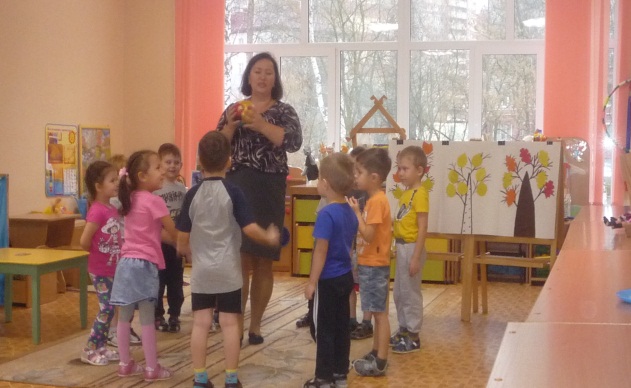 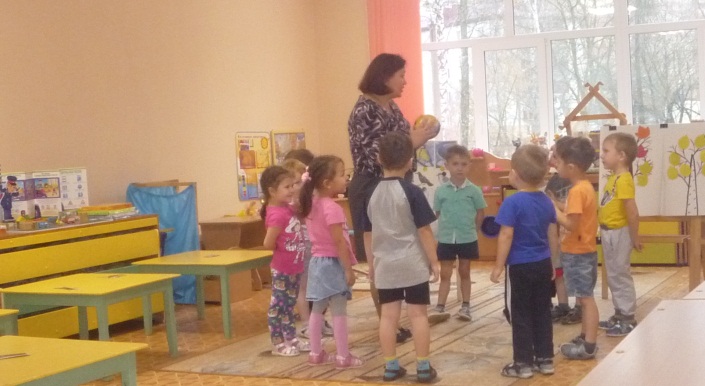 Воспитатель: Ребята, отгадайте загадку.Я рыжая краса,Меня ужалила в нос оса.Я от страха так вертелась,Что на части разлетелась. (Лиса)Игра «Собери из частей».(На столах лежат разрезные картинки с изображением диких животных, дети собирают целую картинку).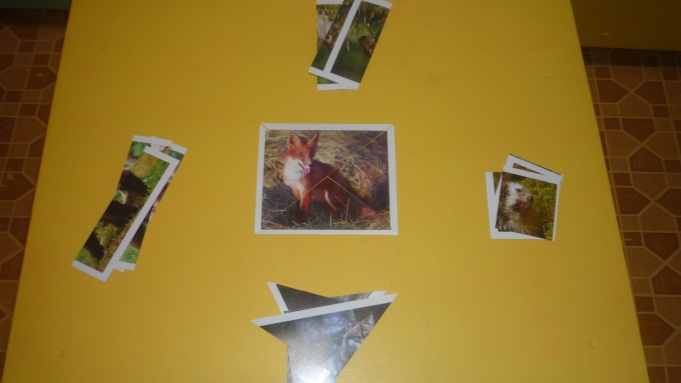 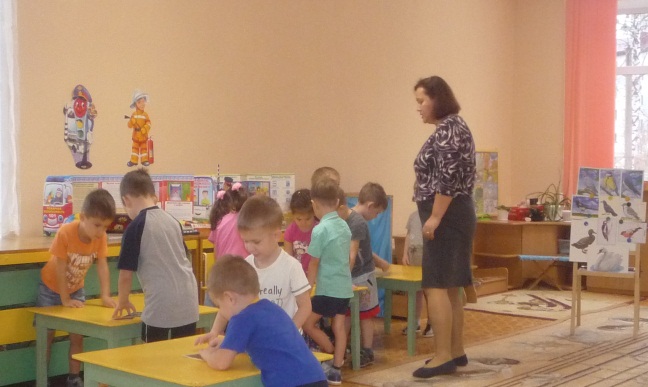 Воспитатель: Ребята, посмотрите белочка готовит запасы на зимы, сушит грибы, но не все грибы съедобные. Давайте поможем белочке.Игра «Грибы для белочки»(Дети называют съедобные грибы, несъедобные убирают)Воспитатель: Что- то стало прохладно стало в осеннем лесу, дует сильный ветер.ФизкультминуткаВетер дует нам в лицо,Закачалось деревцо.Ветер тише, тише, тише.Деревцо всё выше, выше.(Дети выполняют движения в соответствии с текстом)Воспитатель: На улице стало холодно, куда собираются птицы. (В тёплые края». Как называют птиц, которые улетают (Перелётные), а те, которые остаются (Зимующие).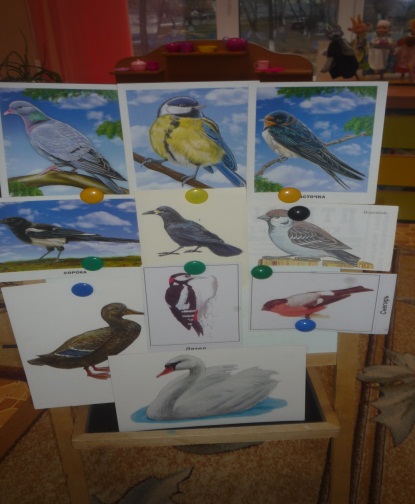 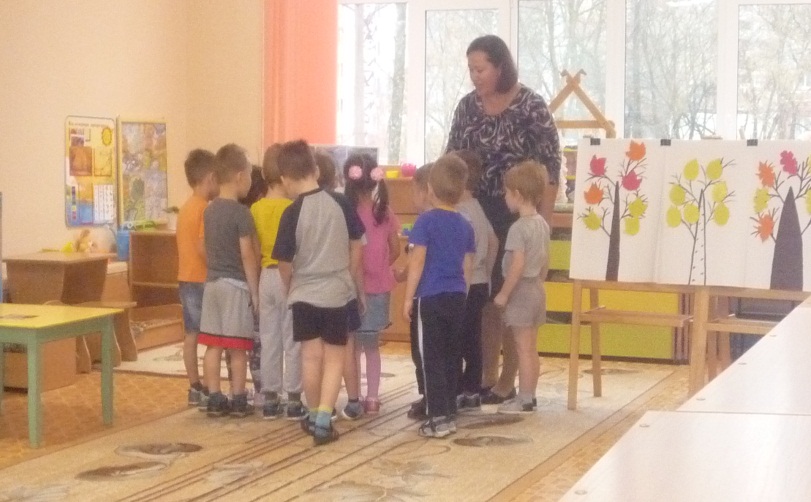 Воспитатель:  А как вы думаете, чем они питаются зимой? (Ответы детей). Ребята, оказывается наша рябина, которая растёт в детском саду,  спасает птиц от голода. У рябины, у калины есть плоды, и птицы клюют эти плоды.Воспитатель: А  как мы с вами можем помочь птицам? Дети: Зимой мы развешиваем кормушки и туда кладем крошки хлеба, семечки, зёрнышки). Воспитатель:  Ребята, осенью у животных и птиц много забот. Как вы думаете, чем они заняты? (ответы детей: птицы готовятся к перелёту в тёплые края,  животные делают запасы на зиму).Воспитатель: Не будем мешать животным и птицам. Пора нам возвращаться в детский сад. (Дети возвращаются по узкой и длинной тропинке).Итог занятия: Вот мы  и пришли в детский сад. Ребята, где мы с вами были, что вам больше всего понравилось (ответы детей)Воспитатель: Правильно, мы были в лесу и увидели там много нового и интересного. А главное будем с вами беречь природу и заботиться о птицах. Вы все молодцы. А белочка прислала вам подарок – орешки. Давайте помоем руки и будем угощаться. 